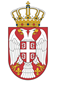 РЕПУБЛИКА СРБИЈА НАРОДНА СКУПШТИНАОдбор за спољне послове06 Број: 06-2/256-1916. oктобар 2019. годинеБ е о г р а дНа основу члана 70. став 1. алинеја прва Пословника Народне скупштинеС А З И В А М83. СЕДНИЦУ ОДБОРА ЗА СПОЉНЕ ПОСЛОВЕЗА  УТОРАК, 22. ОКТОБАР 2019. ГОДИНЕ,СА ПОЧЕТКОМ У 16,00 ЧАСОВА	За ову седницу предлажем следећиД н е в н и   р е дОбраћање Брајана Малрунија, бившег премијера Канаде на тему „100 година савезничких веза Срба и Канађана“Седница ће се одржати у Дому Народне скупштине, Трг Николе Пашића 13, мала сала.     ПРЕДСЕДНИК ОДБОРАПроф. др Жарко Обрадовић, с.р.